ПроектПРАВИТЕЛЬСТВО УДМУРТСКОЙ РЕСПУБЛИКИПОСТАНОВЛЕНИЕот «____» __________ 2019 года 						              №____г. ИжевскО памятнике природы регионального значения «Торфяное болото «Жуе-Петровское» В  соответствии с  Федеральным  законом  от 14  марта  1995 года          № 33-ФЗ «Об особо охраняемых природных территориях» Правительство Удмуртской Республики постановляет:1. Переименовать памятник природы «Торфяное месторождение «Жуе-Петровское» в памятник природы регионального значения «Торфяное болото «Жуе-Петровское».2. Утвердить прилагаемое Положение о памятнике природы регионального значения «Торфяное болото «Жуе-Петровское».3. Настоящее постановление вступает в силу через 10 дней после его официального опубликования.Председатель ПравительстваУдмуртской Республики                                                 	        Я.В. СеменовПроект вносит:министр природных ресурсов и охраны окружающей средыУдмуртской Республики   						           Д.Н. Удалов_____________________________________________________________________________________________Разослать: Секретариат заместителя Председателя Правительства УР по вопросам промышленности, транспорта, экологии и топливно-энергетического комплекса, Управление Министерства юстиции РФ по УР, Управление Росреестра по УР, Минприроды УР, Госсовет УР, ГФИ по УР, Государственный контрольный комитет УР, Прокуратура УР, официальный сайт Главы и Правительства УР, СПСУТВЕРЖДЕНОпостановлением Правительства Удмуртской Республикиот «___»________2019 года №____ПОЛОЖЕНИЕо памятнике природы регионального значения «Торфяное болото «Жуе-Петровское»I. Общие положения1. Настоящее Положение определяет правовой статус памятника природы регионального значения «Торфяное болото «Жуе-Петровское» (далее – Памятник природы), устанавливает его границы и режим особой охраны.2. Территория, занятая Памятником природы, является особо охраняемой природной территорией регионального значения в соответствии с постановлением Совета Министров Удмуртской АССР от 20 мая 1981 года    № 159 «О признании памятниками природы торфяных месторождений на территории Удмуртской АССР».3. Памятник природы располагается в Вавожском районе Удмуртской Республики на территории муниципального образования «Вавожское».4. Площадь Памятника природы – 422,02 га, в том числе площадь лесного фонда – 329 га: кварталы 161 (выдел 55, часть выдела 59), 162 (выделы 34 – 40), 164 (выделы 2, 6, 10, 12 – 15, 18 – 29, часть выдела 30), 165 (выделы 19, 27, 28, 31 – 33, часть выделов 34, 36) Какможского участкового лесничества Вавожского лесничества, кварталы 84 (выделы 26 – 29, 34), 85 (выделы 3 – 15) Центрального участкового лесничества Вавожского лесничества.5. Границы Памятника природы определены в местной системе координат, принятой для Удмуртской Республики (МСК-18), и представлены в приложении к настоящему Положению.Границы Памятника природы обозначаются на местности предупредительными и информационными знаками (табличками, указателями, щитами, аншлагами). 6. Памятник природы находится в ведении Министерства природных ресурсов и охраны окружающей среды Удмуртской Республики, которое осуществляет его охрану в установленном законодательством порядке.II. Цели и задачи Памятника природы 7. Основной целью создания Памятника природы является сохранение в естественном состоянии природного комплекса низинного болота.8. Задачами Памятника природы являются:1) сохранение растительных сообществ;2) сохранение редких и исчезающих видов растений, занесённых в Красную книгу Удмуртской Республики;3) ведение мониторинга состояния природных комплексов;4) проведение научных исследований;5) экологическое просвещение.III. Режим особой охраны и использование территории Памятника природы9. На территории Памятника природы запрещается:геологическое изучение недр, разработка месторождений полезных ископаемых;создание лесоперерабатывающей инфраструктуры;проведение сплошных рубок лесных насаждений;вырубка здоровых экземпляров старовозрастных деревьев;деятельность, влекущая за собой нарушение почвенного покрова, изменение гидрологического режима (за исключением мероприятий по охране, защите и воспроизводству лесов);строительство объектов капитального строительства;строительство магистральных дорог, трубопроводов и других коммуникаций, хозяйственных и жилых объектов, не связанных с функционированием Памятника природы;предоставление земельных участков для индивидуального жилищного строительства, дачного строительства, садоводства и огородничества;использование природных ресурсов в промышленных целях, в том числе заготовка живицы, промышленная заготовка и сбор ягод, плодов, семян, лекарственного и технического сырья;сбор биологических коллекций, кроме осуществляемого в рамках научно–исследовательской деятельности;деятельность, влекущая за собой нарушение условий произрастания и обитания объектов растительного и животного мира;применение и хранение ядохимикатов, нефтепродуктов, минеральных удобрений, химических средств защиты растений, стимуляторов роста и других вредных веществ;проезд и стоянка автомототранспорта вне существующих дорог (за исключением случаев, связанных с соблюдением режима особой охраны Памятника природы, проведением необходимых лесохозяйственных (лесовосстановительных, противопожарных, лесозащитных) и биотехнических мероприятий);устройство привалов, биваков, туристских стоянок и разведение костров вне специально оборудованных для этого мест;размещение отходов производства и потребления;уничтожение и повреждение аншлагов, шлагбаумов, стендов, граничных столбов и других информационных знаков и указателей, оборудованных экологических троп и мест отдыха;иная деятельность, влекущая за собой нарушение сохранности Памятника природы.10. На территории Памятника природы допускается:проведение рубок в целях вырубки погибших и повреждённых лесных насаждений, а также рубок ухода, не связанных с заготовкой древесины (осветления и прочистки). Рубки лесных насаждений проводятся в зимний период (кроме рубок осветлений и прочисток) по снежному покрову способами, не влекущими повреждения растительного покрова и подроста, в соответствии с правилами санитарной безопасности в лесах, правилами пожарной безопасности в лесах, правилами ухода за лесами, правилами заготовки древесины, установленными уполномоченным федеральным органом исполнительной власти;сбор дикорастущих плодов, ягод, грибов, других пригодных для употребления в пищу лесных ресурсов для собственных нужд граждан;проведение необходимых биотехнических, противопожарных мероприятий;проведение мероприятий по охране, защите и воспроизводству лесов в части лесовосстановления и ухода за лесами, не связанного с заготовкой древесины (осветления и прочистки);научно–исследовательская деятельность (изучение и мониторинг природных комплексов и их компонентов);эколого–просветительская деятельность (снятие видеофильмов, фотографирование с целью выпуска полиграфической продукции, организация и устройство экскурсионных экологических троп и туристских маршрутов, пешие экскурсии по разработанным маршрутам);установка информационных аншлагов, табличек, указателей, обустройство мест кратковременного отдыха;иная деятельность, не противоречащая целям и задачам Памятника природы и не влекущая за собой нарушение сохранности его природных комплексов.Реконструкция и ремонт существующих линейных объектов и сооружений, а также их эксплуатация в границах Памятника природы осуществляются методами, исключающими нарушение целостности и сохранности природных комплексов и объектов Памятника природы.Деятельность собственников, пользователей, владельцев и арендаторов земельных участков, находящихся в границах Памятника природы, осуществляется в соответствии с целевым назначением земельных участков с учётом запретов и ограничений, установленных настоящим Положением.Любительская и спортивная охота, любительское и спортивное рыболовство на территории Памятника природы осуществляются в соответствии с законодательством Российской Федерации и законодательством Удмуртской Республики.Использование лесных участков, проведение мероприятий по охране, защите и воспроизводству лесов на территории Памятника природы осуществляется с учётом ограничений, установленных лесохозяйственным регламентом Вавожского лесничества и пунктами 9, 10 настоящего Положения.11. Виды разрешённого использования земельных участков, расположенных в границах Памятника природы, в соответствии с Классификатором видов разрешённого использования земельных участков, утверждённым приказом Минэкономразвития России от 1 сентября 2014 года № 540:1) основные виды разрешённого использования земельных участков:охрана природных территорий (код 9.1);2) вспомогательные виды разрешённого использования земельных участков:природно-познавательный туризм (код 5.2), за исключением размещения баз и палаточных лагерей.12. Установленный режим особой охраны Памятника природы обязаны соблюдать все физические и юридические лица, в том числе собственники, владельцы, пользователи и арендаторы земельных участков, находящихся в границах Памятника природы.13. Физические и юридические лица, в том числе собственники, владельцы, пользователи и арендаторы земельных участков, находящихся в границах Памятника природы, виновные в нарушении установленного режима, привлекаются к административной, уголовной и гражданско–правовой ответственности в соответствии с законодательством.14. Границы и особенности режима особой охраны Памятника природы учитываются при разработке планов и перспектив экономического и социального развития, лесохозяйственных регламентов и проектов освоения лесов, подготовке документов территориального планирования, территориального и внутрихозяйственного охотустройства, проведении лесоустройства и инвентаризации земель.IV. Государственный учёт Памятника природы15. Государственный учёт и инвентаризация Памятника природы осуществляется Министерством природных ресурсов и охраны окружающей среды Удмуртской Республики.V. Государственный надзор в области охраны и использования Памятника природы16. Государственный надзор в области охраны и использования особо охраняемых природных территорий на территории Памятника природы осуществляется Министерством природных ресурсов и охраны окружающей среды Удмуртской Республики при осуществлении им регионального государственного экологического надзора в области охраны и использования особо охраняемых природных территорий.___________________Приложение к Положению о памятнике природырегионального значения «Торфяное болото «Жуе-Петровское»ГРАНИЦЫ памятника природы регионального значения «Торфяное болото «Жуе-Петровское»1. Перечень координат характерных точек границ памятника природы регионального значения «Торфяное болото «Жуе-Петровское»2. План границ памятника природы регионального значения «Торфяное болото «Жуе-Петровское»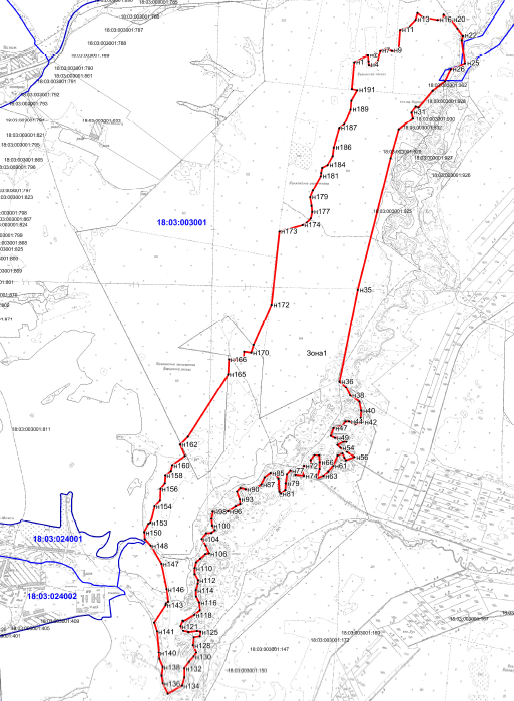 граница памятника природы_______________Обозначение характерных точек границКоординаты (МСК-18), метрыКоординаты (МСК-18), метрыОбозначение характерных точек границXYн1391664,952155934,39н2391727,602156058,37н3391672,612156062,59н4391642,562156066,26н5391633,032156094,08н6391675,612156145,76н7391774,252156168,36н8391795,352156217,45н9391776,312156273,07н10391770,372156332,61н11391959,112156345,87н12391990,362156428,61н13392047,702156484,27н14392106,722156501,81н15392071,462156548,43н16392047,262156683,54н17392056,762156732,12н18392093,082156737,04н19392059,842156775,44н20392048,582156804,84н21391973,032156861,31н22391907,862156908,27н23391907,722156911,58н24391868,372156899,90н25391656,192156928,78н26391602,052156800,19н27391496,352156749,05н28391413,152156639,11н29391264,312156511,35н30391273,692156486,85н31391220,522156449,64н32391168,552156460,65н33391061,142156334,70н34390803,612156261,95н35389627,492155966,23н36388803,472155802,97н37388749,792155860,66н38388676,902155899,71н39388622,052155981,91н40388540,032155996,57н41388473,732155993,67н42388436,242156012,58н43388416,242155941,33н44388443,432155889,37н45388443,232155856,15н46388406,192155829,62н47388384,812155748,96н48388316,162155724,36н49388297,902155761,76н50388303,702155856,67н51388265,142155864,95н52388264,642155838,35н53388235,482155783,93н54388209,382155811,02н55388175,202155870,96н56388125,812155936,89н57388095,922155860,85н58388118,132155846,87н59388160,442155828,80н60388139,052155786,34н61388051,142155745,95н62387998,262155702,12н63387958,642155658,86н64387937,972155599,83н65388021,572155625,08н66388081,312155626,04н67388143,082155618,78н68388144,832155579,00н69388098,132155545,40н70388044,802155549,71н71388039,492155519,58н72388049,372155483,48н73388005,272155466,59н74387959,652155484,52н75387969,612155408,57н76387995,132155394,74н77388008,192155362,10н78387974,622155332,39н79387893,772155320,54н80387834,092155317,92н81387800,962155278,27н82387819,772155265,81н83387934,792155255,91н84387970,772155230,92н85387986,072155185,09н86387945,222155131,81н87387883,402155102,53н88387853,722155059,71н89387832,912155003,99н90387841,432154961,19н91387853,352154916,87н92387819,912154883,85н93387752,382154909,12н94387710,652154913,93н95387689,192154873,13н96387645,602154806,46н97387653,142154710,45н98387643,212154671,83н99387577,352154658,97н100387508,952154665,94н101387469,722154689,12н102387442,792154659,71н103387441,592154611,50н104387390,152154572,71н105387330,462154608,29н106387261,042154638,45н107387255,872154605,02н108387214,732154558,37н109387181,442154522,03н110387130,502154509,83н111387077,382154509,16н112387022,892154539,99н113386991,472154536,95н114386929,062154520,93н115386870,902154521,70н116386819,872154549,35н117386749,812154556,25н118386708,822154506,28н119386650,882154407,65н120386656,992154401,48н121386608,042154382,97н122386566,452154406,16н123386555,422154454,61н124386565,432154530,65н125386557,422154561,44н126386517,662154555,24н127386508,892154501,49н128386438,062154493,93н129386372,242154524,41н130386337,692154500,66н131386290,622154458,56н132386232,452154415,99н133386152,352154416,91н134386079,892154395,95н135386007,652154268,24н136386100,792154223,42н137386167,972154213,01н138386245,352154223,08н139386315,622154192,80н140386371,402154188,58н141386561,132154172,44н142386639,552154146,41н143386797,912154249,53н144386810,552154252,87н145386825,802154272,99н146386937,642154257,88н147387168,172154211,84н148387331,392154115,60н149387387,092154062,45н150387447,562154058,73н151387451,542154056,15н152387523,222154094,43н153387534,102154111,52н154387690,182154149,91н155387741,182154198,66н156387845,622154203,24н157387893,752154241,89н158387964,942154246,66н159388000,962154296,41н160388053,562154308,68н161388134,962154421,86н162388238,752154378,65н163388238,982154379,10н164388308,992154448,60н165388867,892154806,92н166389000,502154812,74н167388993,762154928,69н168389019,552154946,42н169389070,942154948,68н170389061,472155013,04н171389132,012155032,74н172389491,942155194,67н173390146,522155264,91н174390203,872155471,71н175390228,722155510,99н176390263,732155545,73н177390322,962155558,31н178390376,382155552,34н179390453,342155539,11н180390513,742155563,36н181390643,432155635,47н182390671,542155638,37н183390719,242155648,76н184390743,722155696,33н185390823,122155741,34н186390899,082155751,31н187391072,962155800,46н188391109,202155845,23н189391246,172155902,72н190391325,592155909,53н191391417,962155961,74н192391426,702155913,97н1391664,952155934,39